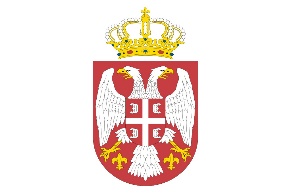 Тел: +381 (010) 311 577, 311 894, 311 876 * Факс: +381 (010) 311 891e-mail: piokrug@open. telekom.rsЗАПИСНИКСА СЕДНИЦЕ САВЕТА ОКРУГАодржане 15.12.2014.год      Састанку су присуствовали :Председник Савета округа-  Димитрије Видановић,Председник  општине Бела Паланка- Горан Миљковић,Председник општине Бабушница,Саша Стаменковић,Секретар- Гордана Ђурић.         Поред редовних чланова Савету су присуствовали и :     -   Директор Опште болнице Пирот -Горан Петровић,      -  Председник УО Опште болнице Пирот -Бобан Ранђеловић,      -  Директор ЈП "Регионалана депонија Пирот"- Зоран Станковић,              - Шефови републичких инспекцијских служби, као известиоци.    Сходно чл. 6.Уредбе о начину рада Савета управног округа ("Сл.гласник РС број 15/06), Савет одлучује већином гласова свих чланова, па  је седница Савета одржана и  поред тога што  председници општина Пирот и Димитровград нису присуствовали, иако су уредно позвани.                                                       ДНЕВНИ РЕД    Дневни ред: Информација о динамици обезбеђивања средстава од стране општина Димитровград, Бабушница и Бела Паланка за куповину главе скенера у Општој болници Пирот, (известиоци: председник УО Бобан Ранђеловић, директор др Горан Петровић);Могућности и потенцијали за инвестирање у економски развој на територији Пиротског округа;Сарадња републичких инспекцијских служби са општинским инспекцијама и јавним предузећима (известиоци шефови републичких инспекцијских служби);Информација о изменама Статута ЈКП „Регионална депонија“(известилац: Зоран Станковић, директор);Разно.	Дневни ред прихваћен без допуна и измена.    1.  У вези са првом тачком дневног реда, директор Опште болнице Пирот   је  указао на  велики значај скенера за грађене округа, али  и велики проблем због квара на скенеру. Изразио је задовољство због ангжовања председника Савета у решавању овог проблема и захвалио председницима општина на  обећаној помоћи. Председник УО Опште болнице Пирот је присутне упознао са донацијама  и осталим средствима која су већ пристигла и са планом прикупљања средстава до пуног износа потребног за поправку скенера.       Закључак: Неопходно је што пре прикупити потребна средства . Констатовано је да је општина Пирот из ребаланса буџета за 2014.годину издвојила 2 000 000,00динара.Општина Бабушница ће до краја фебруара 2015.год. издвојити милион динара,а општина Бела Паланка ће у два наврата,  и то до краја јануара и до краја априла издвојити по 500 000,00динара. Општина Димитровград ће у складу са својим могућностима доставити информацију у року од месец дана   са којим износом средстава може да учествује у набавци  делова за скенер.  2.  Сви присутни су изразили задовољсто како због теме, тако и због озбиљности приступа самој теми у току дискусије. Председник Савета је истакао да његово учешће на научној конференцији која је одржана на  тему "Регионални потенцијали у функцији развоја Србије" потврђује његову идеју да је систематизовање података и информација на једном месту веома значајно и корисно и да то може бити основа за даљу стратегију економског развоја наших општина.  Председник општине Бабушница је подржао овај предлог и  истакао да је потребна чешћа комуникација међу општинама Пиротског округа, јер, мање општине заједничким деловањем могу лакше привући инвеститоре на југ и југоисток Србије. Председник општине Бела Паланка  сматра да је потребно  активније учешће округа  у успостављању контаката између општина округа са једне стране и Владе, министарстава и СИЕПЕ с друге стране. Изражено је велико задовољство због ове идеје о прикупљању свих информација на једном месту  и о могућности да се оне користе у свим ситуацијама и да буду доступне свима који су за њих заинтересовани.       Закључак: Да председници општина Пирот, Димитровград, Бабушница и Бела Паланка доставе до првог наредног састанка Савета округа најважније податке о локацијама које нуде потенцијалним инвеститорима, њиховој инфраструктурној опремљености, као и информације о роковима у којима се издају грађевинске и друге потребне дозволе, с циљем сачињавања јединствене базе података за Пиротски округ која би била презентована на скуповима у Србији и иностранству за привлачење инвестиција. Такође, доставити планове развоја пољопривреде, као и податке о општинским субвенцијама за пољопривреду. 3.  Седници Савета су присуствовали и републички тржишни, санитарни, здравствени и инспектор рада. Укратко су подсетили присутне на надлежност коју имају њихове службе, истакли да имају добру сарадњу са општинским органима, али да увек  може бити  и  боља, посебно када је у питању заједничка сардња репуличких и општинских служби у случајевима када се њихове надлежности преплићу, као што се то дешава код санкционисања  уличне продаје  робе, на коју је посебно указао председник општине Бабушница. Председник општине Бела Паланка је указао на учесталу појаву ангажовања непријављених  радника на Коридору 10, што у знатној мери оштећује општински буџет. Такође, у околини  Беле Паланке је уочена појава злоупотребе коришћења пољопривредног земљишта приликом експлоатације камена од стране фирме "Актор".Закључак: Начелник Пиротског управног округа, председници општина и директори јавних предузећа дужни су да омогуће  успостављање боље сарадње и комуникације републичких инспекцијских служби, с једне стране, и општинских инспекција и јавних комуналних предузећа, са друге стране, на територији Пиротског округа, с циљем ефикаснијег рада републичких и општинских инспекција. Потребно је појачати контролу на Коридору 10, како по питању ангажовања радника "на црно" тако и контролу експлоатације камена.4. Директор ЈКП "Регионална депонија" укратко је обавестио присутне о досадашњем функционисању  овог предузећа као и о предлогу Скупштине општине Пирот и Општинског већа општине Пирот  за измену Статута ЈКП. Позив за овај састанак упућен је и председнику Надзорног одбора ЈКП, међутим, он се није одазвао позиву. Након дискусије дошло се до закључка да је пре покретања било какве иницијативе требало консултовати све осниваче ЈКП.Закључак: На седницама општинских већа и скупштинама општина Бабушница, Димитровград и Бела Паланка одбити, т.ј не давати сагласност на предлог за измену Статута ЈКП"Регионална депонија Пирот", Скупштине општине Пирот и Општинског већа општине Пирот,  осим у делу усклађивања са Законом о јавним предузећима.   Секретар Савета                                                                      Председник Савета   Гордана Ђурић                                                                      Димитрије Видановић                                            Пирот, 15.12.2014.Република Србија     Пиротски управни  округБрој: 922-06-17 /2014-01           Датум:16.12.2014.                   П И Р О ТRepublic of SerbiaDistrict of Pirot83, Srpskih vladara str.18300 Pirot